USUL PENELITIAN SKEMA PENELITIAN*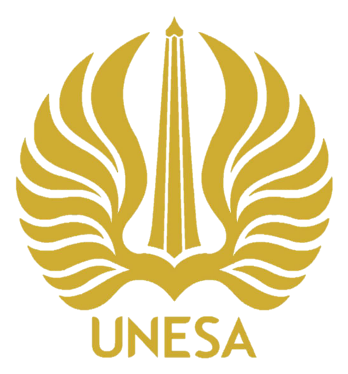 JUDUL PENELITIAN:………………………………………………………………………………………………………………………………………………………………………………………………………………………………………………………………………………………………………………………TIM PENGUSUL:Nama Ketua Peneliti			NIDN ……………Nama Angoota 1				NIDN ……………Nama Anggota 2				NIDN ……………Nama Angoota 3				NIDN ……………Nama Anggota 4				NIDN ……………UNIVERSITAS NEGERI SURABAYABULAN TAHUNHALAMAN PENGESAHAN PENELITIAN ……………………*Judul Penelitian	: …………………………………..……………………… Kode/Nama Rumpun Ilmu	: …………… / …..…..…………..……………………… Bidang Fokus Penelitian	: …………………………………..……………………… Ketua Penelitia.    Nama Lengkap	: …………………………………..………………………b.    NIDN	: …………………………………..………………………c.    Jabatan Fungsional	: …………………………………..………………………d.    Program Studi	: …………………………………..………………………e.    Nomor HP	: …………………………………..………………………f.      Alamat surel (e-mail)	: …………………………………..……………………… Anggota Peneliti (1)a.    Nama Lengkap	: …………………………………..……………………… b.    NIDN	: …………………………………..……………………… c.    Perguruan Tinggi	: …………………………………..………………………Anggota Peneliti (2)a.    Nama Lengkap	: …………………………………..……………………… b.    NIDN	: …………………………………..……………………… c.    Perguruan Tinggi	: …………………………………..………………………Anggota Peneliti (ke n )Nama Lengkap	: …………………………………..………………………NIDN	: …………………………………..………………………Perguruan Tinggi	: …………………………………..……………………… Institusi Mitraa.     Nama Institusi Mitra	: …………………………………..………………………b.    Alamat	: …………………………………..………………………c.    Penanggung Jawab	: …………………………………..………………………Lama Penelitian Keseluruhan	: ………… tahunUsulan Penelitian Tahun ke-	: ………………….Biaya Penelitian Keseluruhan	: Rp ……………. Biaya Penelitian	:diusulkan ke LPPM UNESA	: Rp …………….dana institusi mitra	: Rp  ……………. / in kind tuliskan: ……………(jika ada)Kota, tanggal-bulan- tahunMengetahui,Dekan Fakultas………	Ketua Peneliti,Tanda tangan	Tanda tangan(Nama Lengkap)	(Nama Lengkap)NIP ………………….	NIP ……………………….Menyetujui,Ketua LPPMTanda tanganProf. Dr. Darni, M.Hum.NIP. 196509261990022001RINGKASANRingkasan penelitian tidak lebih dari 500 kata yang berisi latarbelakang penelitian, tujuan dan tahapan metode penelitian, luaran yang ditargetkan, serta uraian TKT penelitian yang diusulkan. Dalam ringkasan juga dituliskan maksimal 5 kata kunci.LATAR BELAKANGLatar belakang penelitian tidak lebih dari 500 kata yang berisi latar belakang dan permasalahan yang akan diteliti, tujuan khusus, dan urgensi penelitian. Pada bagian ini perlu dijelaskan uraian tentang spesifikasi khusus terkait dengan skema.TINJAUAN PUSTAKATinjauan pustaka tidak lebih dari 1000 kata dengan mengemukakan state of the art dan peta jalan (road map) dalam bidang yang diteliti. Bagan dan road map dibuat dalam bentuk JPG/PNG yang kemudian disisipkan dalam isian ini. Sumber pustaka/referensi primer yang relevan dan dengan mengutamakan hasil penelitian pada jurnal ilmiah dan/atau paten yang terkini. Disarankan penggunaan sumber pustaka 10 tahun terakhir.METODEMetode atau cara untuk mencapai tujuan yang telah ditetapkan ditulis tidak melebihi 600 kata. Bagian ini dilengkapi dengan diagram alir penelitian yang menggambarkan apa yang sudah dilaksanakan dan yang akan dikerjakan selama waktu yang diusulkan. Format diagram alir dapat berupa file JPG/PNG. Bagan penelitian harus dibuat secara utuh dengan penahapan yang jelas, mulai dari awal bagaimana proses dan luarannya, dan indikator capaian yang ditargetkan. Di bagian ini harus juga mengisi tugas masing-masing anggota pengusul sesuai tahapan penelitian yang diusulkan.LUARAN DAN TARGET CAPAIANPada bagian ini, Pengusul wajib mengisi luaran, tahun capaian, dan status pencapaiannya. Lengkapi luaran publikasi berupa artikel dengan menyebutkan nama jurnal dan nama penerbit yang dituju untuk luaran berupa buku.RENCANA ANGGARAN BIAYARencana anggaran biaya penelitian maksimum mengacu pada Panduan Penelitian Dana PNBP Unesa Tahun 2020. Selanjutnya rincian biaya tersebut harus mengacu pada SBM yang berlaku. Besarnya anggaran yang diusulkan tergantung pada skema dan bidang fokus penelitian yang diusulkan.JADWALJadwal penelitian disusun sesuai dengan isian pada pengusulan di simlppm.unesa.ac.id.DAFTAR PUSTAKADaftar pustaka disusun dan ditulis berdasarkan sistem nomor sesuai dengan urutan pengutipan. Hanya pustaka yang disitasi pada usulan penelitian yang dicantumkan dalam Daftar Pustaka.PERSETUJUAN ATAU PERNYATAAN MITRA (BAGI SKEMA PENELITIAN YANG MENSYARATKAN)Persetujuan atau pernyataan mitra dengan format bebas yang telah disahkan oleh mitra dengan tanda tangan pimpinan mitra dan cap di atas meterai Rp. 6000 kemudian disimpan dan diunggah dalam bentuk file PDF dengan ukuran tidak lebih dari 1MB.